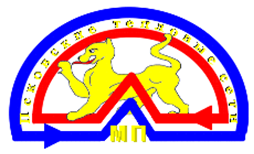  МУНИЦИПАЛЬНОЕ  ПРЕДПРИЯТИЕ    Г. ПСКОВА«ПСКОВСКИЕ  ТЕПЛОВЫЕ  СЕТИ» ул. Спортивная 3А, г. Псков, Псковская область, 180004                                      тел. 72-08-87, факс 66-00-13«26» сентября 2012 г.Запрос котировок цен Извещение № 06зк/12Заказчик (Покупатель): Муниципальное Предприятие города Пскова «Псковские Тепловые Сети»; ул. Спортивная 3А, г. Псков, Псковская область, 180004;  тел. (8112)72-08-87, факс: (8112) 66-00-13; Адрес электронной почты Заказчика: pts@pts.pskov.ru; сайт Заказчика: pts.pskov.ruПредмет запроса: Поставка кабеля АВБбШв 4х185мм2; (ож); 1 кВ; (3 200 м).Источник финансирования:  Собственные средства.Место подачи котировочных заявок: ул. Спортивная 3А, г. Псков, Псковская область, 180004                     тел. (8112)72-08-87, факс: (8112) 66-00-13, Отдел Управления Делами (ОУД); (по Форме №1)Контактные лица: Поляков Константин Владимирович (Начальник СМТСиМ), тел:(8112)55-18-38Ковшевный Алексей Владимирович (инженер по закупкам), тел:(8112)55-18-38, доб.№3,  адрес электронной почты: snab4@pts.pskov.ruСрок размещения извещения на сайте: извещение размещено на сайте Заказчика с 26.09.2012г Срок подачи котировочных заявок: с 09.00(MSK) 27.09.2012г. по 13.00(MSK) 04.10.2012г.Наименование,   характеристики   и   количество  поставляемых  единиц (оказания услуг, выполнения работ):  -  см. техническое задание к извещению в Приложении №1.Место поставки товаров, оказания услуг, проведения работ: поставка товара осуществляется на склад Заказчика по адресу: г. Псков,  Гаражный проезд 14.Срок поставки товаров, оказания услуг, проведения работ: в течение 15 дней после внесения предоплаты Покупателем.Сведения о включенных в цену расходов: В  цену поставляемого товара (услуги) включены все расходы, связанные с поставкой указанного в настоящей котировочной заявке товара (услуги), в том числе на перевозку, доставку, страхование товара, уплату таможенных пошлин, налогов, сборов и другие обязательные платежи.Максимальная цена договора: 1 350 000.00 (один миллион триста пятьдесят тысяч) рублей.Условия оплаты: после подписания договора Заказчик вносит предоплату в размере 25%  цены договора,  и остаток суммы в размере 75%  вносит в течение 30-ти дней после поставки товара Грузополучателю на основании накладной и счет-фактуры и т.д.Срок подписания с победителем договора: не ранее 7-и дней с момента подписания протокола и оценки котировочных заявок.  Участник запроса цен  должен соответствовать требованиям, предъявляемым в соответствии с законодательством Российской Федерации к лицам, осуществляющим поставки товаров, выполнение работ, оказание услуг, являющихся предметом закупки, в том числе:1) обладать необходимыми лицензиями или свидетельствами о допуске на поставку товаров, производство работ и оказание услуг, подлежащих лицензированию в соответствии с действующим законодательством Российской Федерации и являющихся предметом заключаемого договора.2) не находиться в процессе ликвидации (для юридического лица) или быть признанным по решению арбитражного суда несостоятельным (банкротом);3) не являться организацией, на имущество которой наложен арест по решению суда, административного органа и (или) экономическая деятельность, которой приостановлена; 4) не иметь задолженности по начисленным налогам, сборам и иным обязательным платежам в бюджеты любого уровня или государственные внебюджетные фонды.    Участник процедур закупки должен обладать профессиональной компетентностью, финансовыми ресурсами и другими материальными возможностями, надежностью, опытом и репутацией, а также людскими ресурсами, необходимыми для исполнения договора.   Любой участник размещения заказа, в том числе участник размещения заказа, которому не направлялся запрос котировок, вправе подать только одну котировочную заявку, внесение изменений в которую не допускается.   Котировочная заявка подается участником размещения заказа заказчику в письменной форме (в форме электронного документа не принимается (с 1 октября 2012г.)) в срок, указанный в извещении о проведении запроса котировок. Поданная в срок, указанный в извещении о проведении запроса котировок, котировочная заявка регистрируется заказчиком. По требованию участника размещения заказа, подавшего котировочную заявку, заказчик  выдает расписку в получении котировочной заявки с указанием даты и времени ее получения.   Проведение переговоров между заказчиком или котировочной комиссией и участником размещения заказа в отношении поданной им котировочной заявки не допускается.      Организатор (Заказчик) запроса котировок цен вправе в любое время отказаться от проведения процедуры (на любом этапе), разместив извещение об этом на официальном сайте.1. Техническое задание.2. Проект договора.3. Приложение №1.4. Котировочная заявка (Форма№1).Приложение к извещению №1Техническое задание на поставку кабеля АВБбШв 4х185ВНИМАНИЕ:  Стоимость Договора поставки будет являться неизменной в течение всего срока действия Договора.Проект Договора поставки № ___кабельно-проводниковой продукцииг. Псков                                                                                                                 «___» октября 2012г.        __________________, именуемое в дальнейшем «Поставщик»,  в лице директора ______________, действующей на основании Устава, с одной стороны, и МП города Пскова «Псковские Тепловые Сети», именуемое в дальнейшем «Покупатель», в лице  директора Коростелева А. В., действующего на основании Устава, с другой стороны, и проведением конкурентной закупочной процедуры (Протокол Комиссии №____от «__»________2012 года), заключили настоящий договор о нижеследующем:1.   Предмет договора.1.1. По договору «Поставщик» обязуется отгрузить «Покупателю» продукцию в срок оговоренный настоящим договором, а «Покупатель» обязуется принять Товар и уплатить за него цену, предусмотренную в Договоре.1.2. Приложение № 1 является неотъемлемой частью настоящего Договора.1.3. Товар может поставляться «Покупателю» как одной партией, так и партиями. Периодичность поставок партий товара в течение срока действия настоящего Договора, количество и ассортимент каждой партии определяются по согласованию сторон с учетом потребностей «Покупателя».2. Права и обязанности сторон.2.1. «Поставщик» обязан:2.1.1. Передать «Покупателю» товар надлежащего качества, в надлежащей упаковке и в обусловленном настоящим Договором количестве и ассортименте в течение 15 дней после внесения предоплаты на счет «Поставщика». Товар передается «Поставщиком» «Покупателю» путем доставки и отгрузки его по адресу: г. Псков, Гаражный проезд, 14.2.1.2. Одновременно с передачей товара передать «Покупателю» сертификаты качества на товар.2.1.3. В день отгрузки по телефону сообщить «Покупателю» об отгрузке товара в адрес «Покупателя».2.2. «Покупатель» обязан:2.2.1. Обеспечить приемку товара в течение 3 дней с момента его поступления в место назначения, за исключением случаев, когда он вправе потребовать замены товара или отказаться от исполнения данного Договора.2.2.2. Осуществить проверку при приемке товара по количеству, качеству и ассортименту, составить и подписать соответствующие документы (акт приемки, накладную и т.д.).2.2.3. Сообщить «Продавцу» о замеченных при приемке недостатках проданного товара в срок 5 дней.2.2.4. Оплатить купленный товар в срок, установленный Договором.2.3. Если «Поставщик» не передает или отказывается передать «Покупателю» относящиеся к товару документы, которые он должен передать в соответствии с законом, иными правовыми актами или настоящим Договором, «Покупатель» вправе назначить ему разумный срок для их передачи.В случае когда документы, относящиеся к товару, не переданы «Поставщиком» в указанный срок, «Покупатель» вправе отказаться от товара и потребовать возврата перечисленных «Продавцу» в уплату за товар сумм.3. Цена и порядок расчетов.3.1. Стоимость товара составляет ___________руб. _______коп. (прописью______________) с учетом налогов (НДС).3.2. Цена единицы товара включает все затраты на производство, транспортировку, доставку, страхование и налоговые сборы и платежи.3.3. Оплата товара производится в рублях. Покупатель обязуется оплатить товар в следующем порядке:Предоплата: 25% от стоимости договора поставки; Окончательный расчет: 75% от стоимости договора – в течение 30 дней после поставки.3.4. Оплата товара производится путем перечисления денежных средств «Покупателем» на расчетный счет «Поставщика».3.5. Днем оплаты партии товара считается день перечисления денежных средств в оплату этой партии от «Покупателя» на расчетный счет, указанный «Поставщиком».3.6. Увеличение «Поставщиком» цены товара в одностороннем порядке в течение срока действия Договора не допускается.4. Качество4.1. «Поставщик» гарантирует поставку всего товара надлежащего качества. Качество товара должно соответствовать ГОСТ, установленным для данного  вида продукции,  и  условиями настоящего договора и подтверждаться сертификатами качества, предусмотренными действующим законодательством РФ.4.2. В случае передачи товара ненадлежащего качества «Покупатель» вправе по своему выбору потребовать:4.2.1. Соразмерного уменьшения цены.4.2.2. Безвозмездного устранения недостатков в течение 5 календарных дней после извещения «Поставщика» «Покупателем».4.2.3. Возмещения своих расходов на устранение недостатков товара.4.3. В случае существенного нарушения требований к качеству товара (обнаружения неустранимых недостатков, которые не могут быть устранены без несоразмерных расходов или затрат времени или выявляются неоднократно, проявляются вновь после их устранения и других подобных недостатков) «Покупатель» вправе по своему выбору:4.3.1. Отказаться от исполнения Договора и потребовать возврата уплаченной стоимости.4.3.2. Потребовать замены товара ненадлежащего качества товаром, соответствующим Договору.4.4. «Продавец» отвечает за недостатки товара, если не докажет, что недостатки товара возникли после его передачи «Покупателю» вследствие нарушения «Покупателем» требований по хранению товара либо действий третьих лиц, либо непреодолимой силы.4.5. Требования, связанные с недостатками товара, могут быть предъявлены «Покупателем», если недостатки обнаружены в течение 5 рабочих дней.5. Передача и приемка товара.5.1. «Поставщик» обязан доставить товар «Покупателю» за свой счет в течение 15 дней после внесения предоплаты «Покупателем».  5.2. Право собственности на товар переходят к «Покупателю» с момента подписания отгрузочных документов (акта приема-передачи, товарных накладных) в присутствии уполномоченных представителей сторон.С указанного момента «Поставщик» считается выполнившим свою обязанность по передаче товара.5.3. «Покупатель» обязан принять переданный ему товар, за исключением случаев, когда он вправе потребовать замены товара или возврата товара и потребовать возврата уплаченного вознаграждения.Товар считается принятым с момента подписания акта приема-передачи товара уполномоченным представителем Покупателя.5.4. В случае когда при визуальном осмотре и подсчете товара в процессе приема-передачи партии товара будут обнаружены брак и/или недостача товара, «Покупатель» обязан немедленно известить «Продавца» о нарушении условий Договора о количестве, об ассортименте, о качестве, о комплектности, о таре и/или об упаковке, сделать об этом отметки в акте приемки-передачи товара, а также составить в 2-х экземплярах акт о расхождении по количеству и качеству товара. Акт о расхождении по количеству и качеству товара должен быть подписан уполномоченными представителями обеих сторон.5.5. В случае невыполнения правила, предусмотренного п. 5.4, «Поставщик» вправе отказаться полностью или частично от удовлетворения требований «Покупателя» о передаче ему недостающего количества товара, замене товара, о затаривании и/или об упаковке товара, если докажет, что невыполнение этого правила «Покупателем» повлекло невозможность удовлетворить его требования или влечет для «Поставщика» несоизмеримые расходы по сравнению с теми, которые он понес бы, если бы был своевременно извещен о нарушении Договора.5.6. Если «Поставщик» знал или должен был знать о том, что переданный товар не соответствует условиям Договора, он не вправе ссылаться на обстоятельства, предусмотренные п. п. 5.4, 5.5.6 Ответственность сторон.6.1. За нарушение условий настоящего Договора стороны несут ответственность в установленном действующим законодательством РФ порядке. Возмещению подлежат убытки в виде прямого ущерба и неполученной прибыли. Бремя доказывания убытков лежит на потерпевшей стороне.6.2. За просрочку оплаты товара «Покупатель» уплачивает «Поставщику» пеню в размере 0,01% от неоплаченной стоимости товара за каждый день просрочки. Пеня начисляется с даты направления «Поставщиком» «Покупателю» соответствующей претензии.6.3. В случае не передачи товара полностью или частично в срок, предусмотренный подп. 2.1.1 настоящего Договора, «Поставщик» уплачивает «Покупателю» пеню в размере 0,01% от стоимости непереданного товара за каждый день просрочки. Пеня начисляется с даты направления «Покупателем» «Поставщику» соответствующей претензии.6.4. «Поставщик» вправе в случае неоплаты партии товара «Покупателем» требовать возврата поставленного товара. Возврат партии товара в этом случае происходит за счет «Покупателя».6.5. Взыскание неустоек и процентов не освобождает сторону, нарушившую Договор, от исполнения обязательств.7. Форс-мажор7.1. Ни одна из сторон не несет ответственности перед другой стороной за невыполнение обязательств, обусловленное обстоятельствами, возникшими помимо воли и желания сторон, которые нельзя предвидеть или избежать, включая объявленную или фактическую войну, гражданские волнения, эпидемии, блокаду, эмбарго, землетрясения, наводнения, пожары и другие стихийные бедствия.7.2. Сторона, которая не может исполнить своего обязательства, должна известить другую сторону о препятствии и его влиянии на исполнение обязательств по Договору в разумный срок с момента возникновения этих обстоятельств.7.3. Дальнейшая судьба настоящего Договора в таких случаях должна быть определена соглашением сторон. При недостижении согласия стороны вправе обратиться в суд для решения этого вопроса.8. Срок действия настоящего договора.8.1. Настоящий Договор вступает в силу с момента его подписания сторонами и действует до полного исполнения ими обязательств и расчетов по настоящему Договору или до расторжения настоящего Договора.8.2. Настоящий Договор может быть расторгнут:- по согласованию сторон, совершенному в письменной форме за подписью уполномоченных лиц сторон;- по другим основаниям, предусмотренным настоящим Договором и действующим законодательством.9. Конфиденциальность.9.1. Условия настоящего Договора и соглашений (протоколов и т.п.) к нему конфиденциальны и не подлежат разглашению.9.2. Стороны принимают все необходимые меры для того, чтобы их сотрудники, агенты, правопреемники без предварительного согласия другой стороны не информировали третьих лиц о деталях данного Договора и Приложений к нему.10. Разрешение споров.10.1. Все споры или разногласия, возникающие между сторонами по настоящему Договору или в связи с ним, разрешаются путем переговоров между сторонами.10.2. В случае невозможности разрешения разногласий путем переговоров они подлежат рассмотрению в Арбитражном суде по Псковской области в порядке, установленном законодательством РФ.11. Порядок изменения и дополнения договора.11.1. Любые изменения и дополнения к настоящему Договору имеют силу только в том случае, если они оформлены в письменном виде и подписаны обеими сторонами.11.2. Все уведомления и сообщения должны направляться в письменной форме. Сообщения будут считаться направленными надлежащим образом, если они посланы заказным письмом, по телеграфу, телетайпу, телексу, телефаксу или доставлены лично по месту нахождения сторон с получением под расписку соответствующими должностными лицами.12. Дополнительные условия и заключительные положения.12.1. Во всем остальном, что не предусмотрено настоящим Договором, стороны руководствуются действующим законодательством РФ.12.2. Договор составлен в двух экземплярах, из которых один находится у «Поставщика», второй - у «Покупателя». 13. Юридические адреса и реквизиты сторон.Директор:_____________ /Коростелев А.В./          Директор:_____________/________________/ мп                                                                                       мпПриложение №1 к настоящему Договор поставки № ___ кабельно-проводниковой продукции от «___» октября 2012 г.*Барабан  200 метров.Прописью: ______руб. ___коп.Директор МП г. Пскова «ПТС»:_____________ /Коростелев А.В./  Директор___________________:_____________/______________/Форма №1НА БЛАНКЕ ПРЕДПРИЯТИЯ«___» ______________ 2012 года                                         Кому:    МП г. Пскова «ПТС»№ _________________КОТИРОВОЧНАЯ ЗАЯВКАИзучив Извещение № ______ о проведении запроса котировок «Поставка кабеля               АВБбШв 4х185мм2 ,(ож), (3 200 м);  мы (сведения об участнике размещения заказа):- наименование (для юридического лица), фамилия, имя, отчество (для физического лица);- место нахождения (для юридического лица), место жительства (для физического лица);- банковские реквизиты, включая  номер р/с, номер к/с, наименование банка, КПП, БИК; -идентификационный номер налогоплательщика ИНН,- контактный телефон согласны выполнить поставку кабеля АВБбШв 4х185мм2, (ож), (3 200 м) в соответствии с техническим заданием и условиями договора указанные в извещении о проведении запроса котировок.Таблица «Наименование и характеристика поставляемого товара»Цена поставляемого товара (услуги) составляет: _______________________ (указать стоимость поставляемого товара цифрами и прописью) рублей, в том числе НДС ____________________________________________(указать размер НДС цифрами и прописью, в случае, если участник размещения заказа имеет право на освобождение от уплаты НДС, то в данной позиции указывается «НДС не облагается») рублей. В  цену поставляемого товара (услуги) включены все расходы, связанные с поставкой указанного в настоящей котировочной заявке товара (услуги), в том числе на перевозку, доставку, страхование товара, уплату таможенных пошлин, налогов, сборов и другие обязательные платежи.№ Наименование и описание продукцииТребования к продукцииМесто поставки, ГрузополучательЕд. изм.Кол-воУсловия оплатыСрок поставкиАВБбШв 4х185мм2(ож)*Барабан по 200 метров. Кабель новый, не бывший в употребленииГост 16442-80Номинальное напряжение: 1 к В. Номинальная частота: 50 Гц.Температура окружающей среды при эксплуатации кабеля от -50 до +-50 °С. Относительная влажность воздуха (при температуре до +35 °С) до 90 %.Минимальная температура прокладки кабеля без предварительного подогрева: -15 °С. Предельная длительно допустимая рабочая температура жил 70 °С.Предельно допустимая температура нагрева жил кабелей в аварийном режиме (или в режиме перегрузки: 80 °СМаксимальная температура нагрева жил при коротком замыкании 160 °С (4 с.)Срок службы-30 летГарантийный срок эксплуатации кабеля-5 лет.МП г. Пскова «ПТС» Поставка Товара осуществляется Поставщиком на склад Заказчика  по адресу г. Псков, Гаражный проезд 14.Поставка может, осуществляется как разовой поставкой, так и партиями по договорённости. метр3 200Предоплата в размере 25% от цены договора, окончательный расчет в размере 75% цены договора в течение 30-ти дней после поставки товара Грузополучателю на основании накладной и счет-фактуры.в течение 15 дней после внесения предоплаты Покупателем.ПокупательПоставщикМуниципальное предприятие города Пскова «Псковские Тепловые Сети» Юр/Почтовый адрес: 180004, г. Псков, ул. Спортивная, 3Ар/с 40702810900132417231 в Псковском филиалеОАО «Балтийский банк» г. Псковк/с 30101810800000000733, БИК 045805733, ИНН 6027044260, ОКПО 41595620,  ОКАТО 58401000000, КПП 602701001,ОГРН 1026000975087Тел: (8112) 72-08-87; факс: (8112) 66-00-13.№Товар Кол-воЕд.Цена (Без НДС)Сумма (Без НДС)НДССумма с НДС1Кабель АВБбШв 4х185мм2(ож)3 200мИтогоИтогоИтогоИтогоИтогоИтогоИтогоНаименование поставляемого товара. Кол-во (м)Цена за единицу (руб.).  Сумма (руб.)Итого:В том числе НДС:Итого:В том числе НДС:Итого:В том числе НДС:_____________________(должность)МП___________          ___________________(подпись)                                (Ф.И.О.)